                    Einladung und Ausschreibung zum Schwindegger SchlosslaufWettbewerb:            15. Schwindegger SchlosslaufVeranstalter:            Laufabteilung des SV Schwindegg e.V.Organisation:           Eva ReiterTermin:                    Samstag, 27. Juli 2019Startzeiten:              um 17.30 Uhr Bambinläufe, dann Kinder / 18.00 Uhr HauptläufeOrt:                          Sportplatz neben der Schule in SchwindeggStrecken:                 11,9km / 5,25km / 1km / 0,5km und 5,25km WalkenStreckenprofil:         Rundkurs durch den Wald Hangmaul bei Grimmelbach auf Waldwegen und                                 Asphalt mit einigen Steigungen und Gefällen Hobbylauf und Walking 90 %                                    auf Asphalt.HINWEIS!!!!:  Wegen der laufenden Bauarbeiten zur Autobahn A94 müssen wir uns kurzfristige                              Änderungen am Streckenverlauf vorbehalten.                      Zeitnahme &            ALGE Timing                                                                                                                        Auswertung:            Die Zeiten werden über einen Einweg-Chip erfasst, der in der Startnummer                                                integriert istAnmeldung:             online unter www.sv-schwindegg.de/  oder  www.rennmeldung.deNachmeldung:         am Veranstaltungstag von 15:00 Uhr bis spätestens 17:00 UhrNenngeld:                Kinder               4€   /   ab  01.05.2019  5€                                  Jugend              6€   /   ab  01.05.2019  7€                                Erwachsene    10€  /    ab  01.05.2019  12€                                Nachmeldegebühr am 27.07.19:  Kinder 5€  / Jugend 10€  / Erwachsene 15€                                 Verminderte Startgebühren für Vereinsmitglieder des SV Schwindegg: Kinder                                 und Jugend ohne Startgebühr; Erwachsene 3,00 € Ermäßigung                                Die Startgebühr ist bei online-Anmeldung sofort via SEPA-Lastschrift zu                                 entrichten (Rücklastschriften werden dem Läufer berechnet.) Bei                                  Nichtteilnahme erfolgt keine Erstattung der Startgebühren.Klassenwertung:     Kinder      U   8   ( m/w )   2012 und jünger                                       Kinder      U 10   ( m/w)    2010 – 2011                                       Kinder      U12    (m/w):    2008 – 2009                                Kinder      U14    (m/w):    2006 – 2007                                         Jugend     U16   (m/w):    2004 – 2005                                          Jugend     U18   (m/w):    2002 – 2003                                           Jugend     U20   (m/w):    2000 – 2001                                           Junioren   U23    (m/w):   1997 – 1999                                           Frauen/Männer:               1990 – 1996                                   Senioren (m/w 30):          1989 und älter (5-Jahres Wertung)                                              Die Walking-Wertung (nur 5,25 km) wird ohne Altersklassen durchgeführt.                                              Startberechtigung für den Hobbylauf ab Jahrgang 2007 (U14) - für den Lauf                                               über 11,9 Kilometer beträgt das Mindestalter 14 Jahre (Jahrgang 2005)Startunterlagen:      Die Ausgabe der Startnummern erfolgt ab 15.00 Uhr auf dem Festplatz hinter der SchuleVerpflegung:            Getränkestellen bei Km 3 / 6 / 11Zielschluss:              für alle Läufe ist 20.00 UhrUmkleiden /              in der Sporthalle ( direkt am Ziel / Festgelände )                                                                                                                        Duschen:                 Siegerehrung:          am Festzelt hinter der SchuleErgebnislisten &       online ab Montag, 29.07.2019Urkundendruck:        unter www.sv-schwindegg.de/  bzw.  www.alge-timing.dePreise:                      Pokal für den schnellsten Läufer/die schnellste Läuferin des Hauptlaufes,                                 des Hobbylaufes sowie in der Kategorie Walking.                                  Medaille für Platz 1 in jeder Altersklasse sowie Sonderpreis für die/den älteste(n) Teilnehmer(in)                                 Kinder: alle teilnehmenden Kinder erhalten einen Preis                                 Alle bei der Siegerehrung nicht abgeholten Preise verfallen.                                 Siegprämie von jeweils 50 € für die Aufstellung eines neuen                                  Streckenrekords über 11,9 km bzw. 5,25 km (Männer/Frauen).Streckenrekorde:     -  11,9 km Michael Raelert 40:30 min (2012)                                               -  11,9 km Katrin Esefeld 50:27 min (2009)                                 -  5,25 km Florian Warkus 17:30 min (2015)                                 -  5,25 km Amelie Hofbauer 20:56 min (2015)Sanitätsdienst: 	     Malteser MühldorfAbsperrungen: 	     FFW SchwindeggAustragungs -           gemäß IWB und DLO. Der Ausrichter übernimmt keine Haftung bei                                                                                                                 bestimmungen:         Unfällen, Diebstählen oder sonstigen SchädenFotorechte:               Mit der Anmeldung und Teilnahme tritt der Sportler alle Rechte aus dem Foto- und Filmmaterial                                     an den Veranstalter ab. Er kann daraus keinerlei rechtlichen Forderungen an den Veranstalter                                                stellen.Bewirtung:                nachmittags Kaffee und Kuchen und warme Kleinigkeiten, ab 18:00 Uhr umfangreiche Bewirtung                                  mit warmen und kalten Speisen und Getränken. Gemütliches Zusammensitzen im Biergarten und                                   im Zelt und Möglichkeit zum Austausch und Ratsch.Parken:                     Bitte im Ort parken und einen kurzen Fußmarsch einplanen. An der Schulhalle bzw. am                                   Festgelände sind keine Parkmöglichkeiten gegeben.Tripple-Landkreis-CUP   > Läufe in der Region: Seit 2018 schließen sich die regionalen Veranstalter der Läufe in Dorfen (Dorfener Stadtlauf am Sonntag 07.07.2019), Velden (Veldener Marktlauf am Sonntag 14.07.2019) und Schwindegg (Schwindegger Schlosslauf am Samstag 27.07.2019) zusammen und wollen Sportler motivieren und honorieren an regionalen Sportveranstaltungen teilzunehmen. Jeder Läufer, der in 2019 an allen drei Läufen teilnimmt (die gewählte Distanz spielt dabei keine Rolle), sichert sich einen Freistart bei einem der drei Läufe in 2020. Wir wünschen allen Teilnehmern und Teilnehmerinnen eine gute Anreise und einen                                           erlebnisreichen Lauf!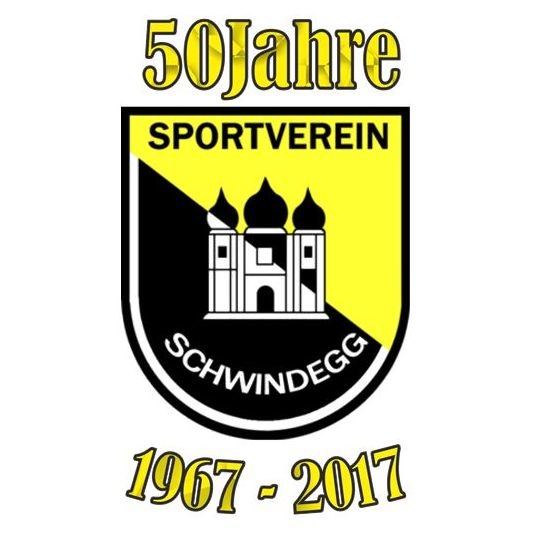 